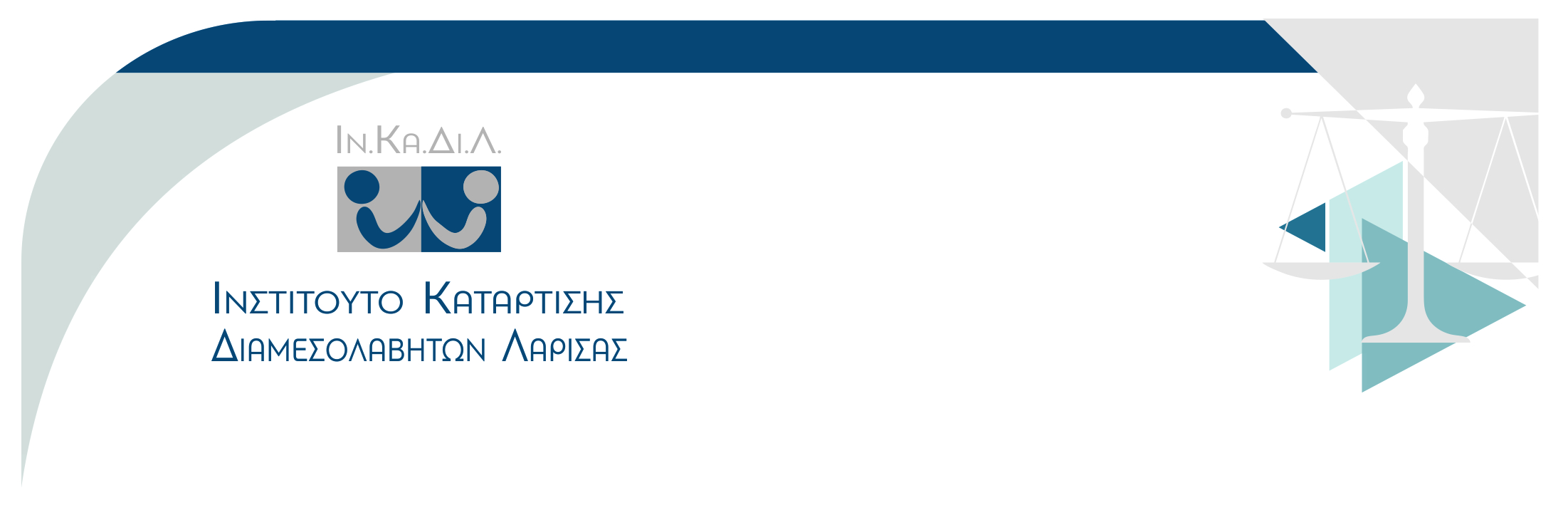 ΠΡΟΣΚΛΗΣΗΤο Ινστιτούτο Κατάρτισης Διαμεσολαβητών Λάρισας (Ιν.Κα.Δι.Λ.), καλεί τους εταίρους σε Τακτική Γενική Συνέλευσή, που θα πραγματοποιηθεί  την Παρασκευή 11 Φεβρουαρίου 2022 και ώρα 18:00 στην αίθουσα του Εμπορικού Επιμελητηρίου Λάρισας (στον 2o όροφο), με θέματα ημερήσιας διάταξης:1)Έγκριση ετήσιου προϋπολογισμού, επικύρωση ισολογισμού και λογαριασμών που περιλαμβάνονται σε αυτόν.2) Αρχαιρεσίες για την εκλογή του νέου Διοικητικού ΣυμβουλίουΣε περίπτωση που δεν επιτευχθεί απαρτία κατά την ανωτέρω συνεδρίαση, η επαναληπτική Γενική Συνέλευση θα πραγματοποιηθεί την Πέμπτη17 Φεβρουαρίου 2022 και ώρα 18:00 στην αίθουσα του Εμπορικού Επιμελητηρίου Λάρισας (στον 2o όροφο) Όσοι από τα μέλη των εταίρων-φορέων επιθυμούν να μετέχουν ως υποψήφιοι στις αρχαιρεσίες για την ανάδειξη του νέου Διοικητικού Συμβουλίου μπορούν να δηλώσουν την συμμετοχή τους έως την Πέμπτη 10/2/2022 στο email του Φορέα info@inkadil.gr 				O Πρόεδρος του ΔΣ				Χρήστος Μπραζιώτης